Муниципальное общеобразовательное казенное учреждение Чалганская основная общеобразовательная школаАвтор:  ученица 7 класса Молдова АлинаУчитель: Кузнецова Татьяна Анатольевна 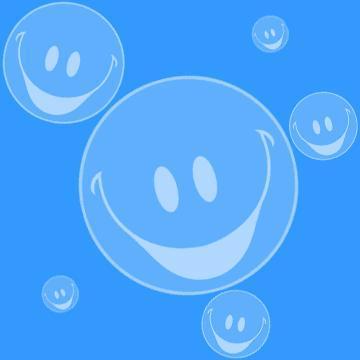 С.Чалганы, 2013 год.Высоко-высоко в небе жила-была маленькая капелька. Она и ее подружки-капельки сидели в большом облаке, весело смеялись и болтали. Капелька хотела так много узнать, что все время задавала вопросы своей тете Туче:- А куда это мы летим?- Мы летим по небу в далекие края, - отвечала ей Туча- А что там внизу? – снова интересовалась Капелька- Там огромные просторы: луга, леса, поля и реки, - терпеливо отвечала тётушка Туча- А вон там внизу кто это маленький ходит? - Глупышка, это же люди. Они живут на земле.- А мы им нужны?- Конечно! Без нас все на земле превратится в  мертвую пустыню. Леса исчезнут, реки высохнут, животные и птицы без воды погибнут. И люди тоже.- А можно мне полететь вниз и посмотреть на землю поближе!Тетушка Туча не хотела отпускать Капельку в такое далекое путешествие, но та очень уж просила, и  Туча все-таки согласилась.И отправилась капелька в далекое-предалекое  путешествие.А в это время на земле как раз в том месте, где пролетала  Туча,  люди задумали построить большой завод.   Для этого им нужно было сначала вырубить лес, вырыть огромный котлован. Закипела работа. Зарычали мощные тракторы, завизжали пилы лесорубов. Страшно сделалось в лесу. И пока шло строительство, никто и не заметил, что недалеко от того места струился маленький лесной ручей. Вода в нём была чистая, прозрачная. Но люди этого не видели и продолжали  работать. Тяжело стало ручейку пробиваться через  земляные насыпи да валежник. Стал он силы свои терять. И в этот момент  упала Капелька прямо в воды Ручейка.  Увидела она, что Ручеек заболел. Не знала Капелька,  как  ему помочь. Стала она кричать громко-громко, чтобы тетушка Туча услышала и помогла.2Капелька так сильно старалась, что Туча и в самом деле её услышала. И тут же отправила на землю  сильный дождь. Воды в роднике прибавилось. Зашумел он  среди корней. И капелька поплыла  дальше.  Скоро увидела она огромный голубой простор. - Это речка, - объяснили  Капельке её сестрицы. – Тетушка  Туча нам про неё рассказывала.  А  маленькие ручейки  несут в неё свои воды и не дают речке пересохнуть.Обрадовалась Капелька,  что помогла и ручейку, и речке. Будут теперь люди радоваться.Говорят, после того дождя  строители завода  передумали его строить. Уж больно место топким показалось! Вот так маленькая Капелька большой Ручеёк спасла!3